Education1998 	PhD, Wildlife Ecology, University of Washington, Seattle, Washington 1993	MMA, Marine Policy, University of Washington, Seattle, Washington1992 	BA, Environmental Biology & French, Mills College, Oakland, CaliforniaProfessional Appointments2013-	Professor, Arizona State University, Tempe, AZ2017-18	Fulbright Fellow, University de San Francisco de Quito, Ecuador2017-	Adjunct Faculty, Leuphana University, Luneburg, Germany2017-	Fellow, Institute for the Future of Innovation in Society, ASU, Tempe AZ2013-	Honors Faculty, Barrett Honors College, Arizona State University, Tempe, AZ2013-	Affiliate Faculty, Applied Math for Life and Social Sciences, Arizona State University, AZ2011-       Senior Sustainability Scientist, Global Institute of Sustainability, Tempe, AZ2011-	Affiliate Faculty, School of Public Affairs, Arizona State University, Tempe, AZ2010-11   Distinguished Visiting Associate Professor, UC Santa Barbara, Santa Barbara, CA2009-10   Sabbatical Fellow, National Center for Ecological Analysis and Synthesis, SB, CA        2007-13   Exemplar Associate Professor, Arizona State University, Tempe, AZ 2002-07   Assistant Professor, School of Life Sciences, Arizona State University, Tempe, AZ	1999-02   Postdoctoral Fellow, National Center for Ecological Analysis and Synthesis, SB, CA        1993-98   Marine Ecologist, National Marine Mammal Laboratory, Seattle, WA	1992-93   Biological Diversity Associate, Center for Marine Conservation, Seattle, WALeadership2014-Current    Founding Director, Center for Biodiversity Outcomes, Arizona State University Envisioned and executed the establishment of academic boundary organization to cultivate innovation among ASU’s diverse scholars and link this scholarship to practitioner needs in governmental, NGO and corporate sectors.Developed strategic plan, led staff hiring, engaged faculty affiliates and program leads. Supported alignment of activities by securing, coordinating, and configuring resources, capacity, and projects to address the most critical science questions, threats and strategies.Developed a fundraising and development plan for the Center’s growth, which grew from a modest internal investment to multi-million dollar enterprise.Established partnership programs with a dozen external organizations, organized collaborative efforts among faculty and with partners and served as the primary spokesperson for CBO to internal and external audiences to cultivate support and promote CBO’s mission and vision.Teaching2018- 	Arizona State University: Marine ecology and conservation2017-	University de San Francisco de Quito: Environmental leadership and communication2016-	Arizona State University: Quantitative methods in conservation and ecology2012-	Arizona State University: Environmental leadership and communication2011-	Arizona State University: Conservation biology and ecological sustainability2011	UC Santa Barbara: Conservation planning2010 	UC Santa Barbara: Environmental modelling2007	Arizona State University: Principles of sustainability (co-instructor)2006-8 	Arizona State University: Marine mammal behavior and conservation2002-	Arizona State University: Quantitative conservation biology2003	Arizona State University: Applications of behavioral ecology to conservation biology2003-	Arizona State University: Marine conservation biology2002	University of Oregon: Marine protected areas (field course at marine lab)2002 	Prescott College: Marine mammal biology and conservation (field course in Mexico)2000	University of California at Santa Barbara: Problem-solving in conservation biology 1999	University of California at Santa Barbara: Graduate seminar on ESA recovery plans1998	The Nature Conservancy: Population viability analysis workshop1998	University of Washington, Friday Harbor Laboratories: Marine conservation biology1993	University of Washington: Ecology and the biosphereGrants and Research ContractsUnless otherwise indicated, LRG is principal investigator.2022	ASU Women in Philanthropy ($50,000, PI: Gwen Iacona)2021	NSF SOS-DCI ($625,000)2021	USAID ($800,000; PI: Percy Summers)2020	Electric Power Research Institute ($168,000)2020	Bayer Charitable Trusts ($490,000)2019	Johnson Foundation ($200,000)2019	Pew Charitable Trusts, Lenfest Ocean Program ($350,000)2018	NSF ADVANCE ($1,730,447; PI: Elizabeth Wentz)2017	NSF, Science of Science & Innovation Policy ($392,000)2017	Nippon Foundation ($120,000; PI: Jack Kittinger)2016	NCEAS, Science and Nature for People ($200,000)2016	Levi Strauss Corporation ($60,000)2016	The Nature Conservancy ($100,000)2016	Central Arizona Conservation Alliance ($12,000)2015	NCEAS, Science and Nature for People ($125,000)2015	The Earth Genome ($110,000)2014	National Socio-Environmental Synthesis Center ($85,000)2014	ASU, Center for Biodiversity Outcomes seed support (1.5M)2013	The Lighthouse Foundation ($81,000)2012	National Center for Ecological Analysis and Synthesis ($37,000)2012	The Walton Family Foundation ($30,000)2012	NOAA, Pacific Islands Fishery Science Center ($24,000)2012	The Field Family Foundation ($3,500)2011	The Center for Independent Experts ($8,000)2010 	NOAA, Hawaiian Monk Seal Recovery Program ($17,000)2009	The Nature Conservancy ($60,000)2008	The Pew Charitable Trust, Lenfest Ocean Program ($342,000)2007	ASU, Promotion and Tenure Exemplar ($50,000)2006	The David and Lucile Packard Foundation ($40,000)2006	NSF, Developing Global Scientists and Engineers ($20,000)2006	The Ocean Foundation ($45,000)2005	Conservation International ($40,000)2005	ASU University-School Partnerships ($12,000; N Crocker, C. Saltz, M. Elser, D. White)2004	The David and Lucile Packard Foundation ($30,000)2004	NSF, Undergraduate Mentoring in Environmental Biology ($60,000; PI: J. Collins, ASU)2004 	NSF, Faculty Early Career Development Award ($550,000; including 5 REU supplements)2003	The David and Lucile Packard Foundation ($205,275; PI: E. Sala, UCSD)2003	The Tinker Foundation ($107,000; PI: E. Sala, UCSD)2003	World Wildlife Fund, Mexico ($30,000)2003	Conservation International ($60,000; PI E. Sala, UCSD)2001     USGS, National Wildlife Health Laboratory Contract ($9,000)1998	NOAA, Endangered Species Act Implementation Grant ($21,000; PI: G. VanBlaricom, UW) NOAA, National Marine Mammal Laboratory Research Contract ($5,000)1998	New Zealand Squid Fishery Management Council Contract ($5,000; PI: R. Hilborn, UW)1997	NOAA, Endangered Species Act Implementation Grant ($25,000; PI: G. VanBlaricom, UW) 1997     NOAA, National Marine Mammal Laboratory Research Contract ($5,000)North Pacific Marine Mammal Research Consortium Grant ($10,000) 	NOAA, Endangered Species Act Implementation Grant ($24,000; PI: G. VanBlaricom, UW)    US Marine Mammal Commission Research Contract ($5,000)1994	NOAA, Southwest Fisheries Science Center Research Contract ($7,500)1993	NOAA, National Marine Mammal Laboratory Research Contract ($2,500)1992	North Pacific States Marine Fisheries Commission Research Contract ($4,500) Academic Awards, Fellowships and Honors2022	Spirit of Defenders Award for Science, Defenders of Wildlife2020	Fellow, American Association for the Advancement of Science
2020	Nominee, Faculty Women’s Association Outstanding Faculty Mentor Award2017	Fellow, Ecological Society of America2017	Fulbright Scholar, Ecuador, J. William Fulbright Foreign Scholarship Board2017	Top 200 for 100 & Change Award, John D. and Catherine T. MacArthur Foundation 2015	Inspirational Faculty Award, ASU office of Student-Athlete Development2011	Aldo Leopold Leadership Fellow, Stanford University2010	Distinguished Visiting Associate Professor, UC Santa Barbara2009	Significant contribution of women in science, Women hold up half the sky, Mills College2008	Rising Star in Ecology, Ecological Society of America2007	Promotion and Tenure Faculty Exemplar, Arizona State University2006	ASU President’s Medal for Social Embeddedness, K-12 Environmental Education Program2004 	NSF Early Career Investigator Award2003	U.S. Geological Survey toward Best Practices in Biocomplexity and Conservation Award1998	Outstanding Doctoral Student Performance, Cooperative Fish and Wildlife Research Unit Recent Broader Impacts of ScienceSelected videos and audio presentations2021	Expert Witness for U.S. Senate Committee on Environment and Public Works, Examining Biodiversity Loss: Drivers, Impacts, and Potential Solutions2020	Learn with Me ASU, Extinction and the Value of Biodiversity2020	ASU Now, Today I learned: How to save the environment2020	ASU Now, Leah Gerber on 50th Anniversary of Earth day
2020	NCEAS, Essential Skills for Early Career Ecologists2020	Politico, Panelist, Nature in Crisis2019	Congressional briefing, Solving the Biodiversity Crisis and Saving Endangered Species: Solving the Biodiversity Crisis and Saving Endangered Species: The critical need for federal funding2019	ASU Now, Got a minute? Leah Gerber on endangered species2019	Global Institute of Sustainability, About ASU's Center for Biodiversity Outcomes	2019	Global Institute of Sustainability, What is biodiversity and why is it important?2019	Global Institute of Sustainability, Keys to success in conservation science2019	Global Institute of Sustainability, Intergovernmental Panel on Biodiversity2018	ASU Now, Endangered species2017	Security and Sustainability Forum Webinar, Why Business Should Care about Biodiversity 2016	Julie Ann Wrigley Global Institute of Sustainability, Leah Gerber at forefront of global biodiversity policy2016	KJZZ, National Public Radio, It’s Time to Prioritize, Restructure Endangered Species Funding 2015	Arizona PBS, A pragmatic approach to preventing extinction 2015	Arizona Horizon, Arizona Courts Awards & Extinction & Baby-Boomer Giving2014	Julie Ann Wrigley Global Institute of Sustainability, On biodiversity and sustainability2012	Beyond the Frontier, A new way to see seafood: Linking sustainability and public health2012 	Generation Anthropocene, Marine ecosystem conservation and entrenched ideologies2012	RadioLIVE New Zealand, Whales for sale 2011	UCSB Bren School, Of whales, fish and sanctuaries 2009	The Science Show, Whales not to blame for fish depletion 2009	Science Studio, Of Whales, Fish and Men: Managing Marine Reserves	Selected op-eds2021	Monga Bay, Communities, conservation, and development in the age of COVID: Time for rethinking approaches2020	Ensia, It’s time for a Project drawdown for conservation.2020	Issues in Science and Technology, A Global Strategy for Preventing the Next Pandemic2019	El Universal, Aprendiendo a proteger la biodiversidad	2018	The Conservation, New data tool can help scientists use limited funds to protect the greatest number of endangered species. 2017	The Christian Science Monitor, Is the Endangered Species Act facing extinction? 2017	Ecological Society of America, Early career ecologists, why engage with the corporate sector?Selected media coverage2022	Stokstad, E. How do you protect fish that swim beyond your safety net? Science.2022	NPR KJZZ, How Colombia can balance conservation and development2021	NPR 1A, Gone For Good: How A Species Is Declared Extinct	2021	Young, E. The Enormous Hole that Whaling Left Behind. The Atlantic.2021	Einhorn, C. Projected Too Late: U.S. Officials Report More Than 20 Extinctions. The New York Times. 2021	Root, T. A new ‘green status of species’ will measure the recovery of threatened plants and animals. The Washington Post.2021	Showstack, R. Ensuring that Science Has a Seat at the Table. BioScience.2019	Editors. How to preserve nature on a tight budget. The Economist. 2019	Aguilera, J. Changes to the Endangered Species Act Pushes More Species to Extinction. Time. 2019	Piotrowski, J. Eco-nomics.  The Economist. 2019	Nicla, A. ASU scientist crusades for action to help environment. Arizona Republic.2019	Gerbis, N. Major Biodiversity Report Sounds Dire Warning Of Species Declines And Extinctions. KJZZ, National Public Radio.2018	Gilman, S. Who lives and who dies: Is Conservation “Triage” a Good Idea, or a Dangerous One? Living Bird.2017	Bernstein, S. How a math formula could decide the fate of US endangered species. Reuters. 2017	Ferry, D. It’s Time to Let Certain Animals Go Extinct. Outside Magazine. 2016	Cosier, S. U.S. needs Robin Hood approach to saving endangered species. Science. 2016	Reynolds, E. Funding for endangered animals is “unevenly distributed”. Wired Science 2016	Davila, A. The ESA May Be Neglecting The Animals that Need it Most. Think Progress.2016	Kobilinsky, D. Wildlife funding could better prioritize recovery. The Wildlife Society Bulletin. 2016	Bernier, A. It’s time to prioritize, restructure Endangered Species funding. NPR/KJZZ.  2015	Lee, J. Japan Halts Whaling in Response to International Court Ruling. National Geographic.2014	Erik Stockstad. Psst. Wanna buy a whale. Science. 2013	Editors. How economics can save the whales. Bloomberg. 2012	Eilperin, J. Researchers propose putting a price on whales. The Washington Post. 2012	Editors. Good whale hunting. The Economist. 2012	Erik Stokstad. Putting a price on whales. Science.  2012	Editors. Whales for Share. Nature.2011	Jones, N. Seals slide towards extinction in Hawaiian reserve. Nature    2011	Mosher, J. Sea lions surprise scientists by adoption orphaned pups. Wired Science. 2009	Williams, R. Whales not to blame for fish depletion. ABC News.2009	Walsh, B. Will killing whales save the world’s Fisheries? Time Magazine 2005	Dye, Lee. The dilemma of Delisting Species. ABC News.  2005	Norris, Scott. How much data is enough? Conservation Magazine Leadership and ServiceNational and International2022- 	National Academy of Science Panel, National Biodiversity and Climate Change Assessment2020-	Steering committee for Beyond the Academy: an impact-oriented research network 2020-	Scientific Advisory Board, Defenders of Wildlife2020-	Scientific Advisory Board, Charles Darwin Foundation for the Galapagos Islands2016-	Red List Committee, International Union for the Conservation of Nature2019-	Decision Science Specialist Group, International Union for the Conservation of Nature2016-9	Biodiversity Project Steering Group, Natural Capital Coalition2016-8	Reducing Ocean Waste Task Force, World Business Council on Sustainable Development2016-9	Lead Author, Global Assessment, United Nations Intergovernmental Science-Policy Platform for Biodiversity and Ecosystem Services 2016-8 Knowledge Partner Liaison Delegate, World Business Council on Sustainable Development2016-7	External Reviewer, Scientific Committee, International Whaling Commission2015-7	Lenfest Ecosystem Based Fishery Management Task Force member, Pew Charitable Trusts2015-6	Nominating Committee, Indianapolis Prize, Indianapolis Zoo2015	External Review Panel, NMFS Endangered Species Program, NOAA2014-6	Member at large, Ecological Society of America’s Board of Governors2013	Editorial Board, Conservation Biology2012	Antarctic Ecosystems Review Panel, NSF2012	Development Committee, Ecological Society of America2012 	Chair, NMFS shark predation management review panel, Center for Independent Experts2011	Chair, Review Panel, Hawaiian monk seal translocation plan, NMFS2011	Editorial Board, ISRN Ecology2007	Editorial Board, Conservation Letters2007	Ocean Science Review Panel, NSF2006	Advisory Panel for NSF CAREER program2003-8	Editorial Board, Conservation Biology2004-9	Editorial Board, Endangered Species Research2002-7	Recovery Team Member and Plan co-author, White Abalone Recovery Team 2002-	Recovery Team Member, Mount Graham Red Squirrel Recovery Team Reviewer, President’s Panel on Ocean Exploration, NOAA2002	Advisory Panel Member, Abalone Recovery and Management TeamPolicy Committee, Society for Conservation Biology Board of GovernorsScience Chair, Marine Section of the Society for Conservation BiologyMember-at-Large, Society for Marine Mammalogy Board of Governors2003-	Reviewer, Ecology and Biological Oceanography Panels, National Science FoundationRegional and ASU2022-	Faculty advisor, Women in STEM at ASU2021-	Faculty advisor, Sustainability at ASU2021-	Implementation committee, ASU-Cintana-UIDE Galapagos Research Station2015-9  President’s Council on Women in Leadership, ASU2016-9	Co-director, ASU-Conservation International Knowledge Partnership 2014-	Founding Director, Center for Biodiversity Outcomes, ASU2012-	Co-coordinator, Hugh Hanson Ecology Seminar Series, ASU2012-	Coordinator, Environmental Leadership and Communications Certificate, ASU2011-5	Research and Training Initiatives Committee, School of Life Sciences, ASU2007-9	Personnel committee, School of Life Sciences, ASU2007-9	Undergraduate Programs Committee, School of Sustainability, ASU2006-9	Review committee, School of Life Sciences Undergraduate Research Program, ASU2005-	Honors Disciplinary Faculty, Barrett Honors College, ASU2004-7	Research Coordination Network, Colorado River Delta, NSF2002-	Co-director, Undergraduate Conservation Biology Program, Arizona State University2003-6	Undergraduate Programs Committee, School of Life Sciences, Arizona State UniversityPublicationsh-index = 50 (Google Scholar); Graduate student co-authors are underlined, undergraduates are double-underlined, and postdocs are italicized20232021202020192018201720162015201420132012201120102009 2008200720062005 2004200320022001 200019991993-8Selected Book Chapters, Reports, Encyclopedia ArticlesRecent Invited and Organized Symposia 2022	Ethics, and Human Development, The International Conference for Interdisciplinary Science and Education 2021	International Congress for Conservation Biology, Conserving smarter: Using decision science to address the biodiversity crisis. 2021	International Congress for Conservation Biology, Collecting and reporting data on costs of conservation interventions.2020	United Nations Global Compact’s Uniting Business LIVE, Industry partnerships for biodiversity outcomes: Measuring private sector contributions toward mitigating biodiversity loss.2020	Udall NM Success Climate Change Education Seminar, Knowledge to Outcomes in Global Biodiversity Conservation.2020	Consortium for Science, Policy Outcomes, A global strategy for preventing the next pandemic.2020	Greenbiz, Biodiversity and Profitability: mapping the natural environment’s influence on your firm’s profitability.2019	UN World Conservation and Monitoring Center, Workshop on biodiversity and business.2017	International Congress for Conservation Biology Workshop 202, Partnerships for conservation.2016	Expanding diversity in the next generation of ecology, What works to recruit, matriculate, and retain disadvantaged youth in undergraduate degrees in ecological degree programs?2014	National Socio-Environmental Synthesis Center to develop new decision tools for recovery and spending decisions in endangered species conservation, Developing decision tools to facilitate recovery planning under the Endangered Species Act.  2013	Symposium at annual AAAS meeting, Boston, Massachusetts, Escaping the Ivory tower.2013	Plenary Speaker for Western Society of Naturalists, Integrating theory and data in marine science.2011	Ecological Society of America, Advice from Theorists on Managing Ecosystems in a Changing Climate.MentoringPostdoctoral ResearchersFord Ballantyne (2003-2005, co-advised with E. Sala, currently Prof at U Kansas)Michael Westphal (2003-2004, co-advised with E. Sala, currently with World Resources Institute)Jeffrey Wielgus (2004-2006, currently with World Resources Institute)Julie Young (2006-2007, currently Assoc Prof at Utah State U)Lyne Morrissette (2007-2009, currently private consultant)Haridas Chirakkal Variam (2007-2010, currently postdoc at U Nebraska)Victoria Baaker (2008-Fall; currently Asst Prof at MSU)Caterina D’Agrosa (2006-2010, currently private consultant)José Daniel Anadón (Fall 2010-Fall 2013, currently Asst Prof at SUNY)Elena Finkbeiner (Fall 2017-currently Marine Scientist with Conservation International)Samantha Cheng (Fall 2017-Spring 2019; currently Biodiversity Scientist at Smithsonian)Krista Kemppinen (Fall 2017-current Postdoctoral Researcher with IUCN)Danica Schaffer-Smith (Fall 2018-2020; currently Asst Research Professor at ASU)Gwen Iacona (Fall 2018-2020; currently Asst Research Professor at ASU)Franzinho Smith (Fall 2019-current)Steffen Eikenberry (Fall 2019-current)Candice Carr Kellman (Fall 2020-current)Simon Lhoest (Fall 2021-current)Doctoral Students - primary advisorManuela Gonzalez-Suarez (2003-2007, Currently Professor at University of Reading, London)Jared Underwood (2004-2007, Currently Director of Hawaii National Wildlife Refuge)Claudia Camacho-Hernandez (2004-2009, currently professor at CICIMAR in La Paz, MX)Marie Fujitani (2007-2012, currently postdoctoral fellow at German Academy of Sciences)Maria del Mar Mancha Cisneros (2011-2017, currently postdoc at Duke)Biao Huang (2010-2015, currently postdoc at U Munich)Tiffany Lewis (2015-currently PhD student at ASU)Miranda Bernard (2016-current)Katie Surrey-Bergman (2018-current)Erin Murphy (2018-current)Oliva Davis (2019-current)Paola Sangolqui (2020-current)Camilla Guerrero (2020-current)Caitlin Hawley (2021-current)Rebecca Snyder (2022-current)Livia Cruz (2022-current)Doctoral Students - committee memberAlan Giese (2002-2005)Kirsten Rowell (2002-2006)Richard Fredrickson (1999-2007)Benjamin Campbell (2004-2007)Sarah Boyle (2001-2005)Mark Neff (2006-2008)Jason Schooley (2006-2007)Angela Picco (2004-2008)Verma Miera (2002-Fall 2005)Diana Szern (Fall 2004-Fall 2006)TaShana Taylor (Fall 2003-Fall 2008)Aireona Rashke (2012-2017)Heather Fisher (2014-2017)Kyle Stronglin (2016-2021)Ute Brady (2012-2020)Laura Prickett (2016-2019)Camila Delgado-Montes (2021-current)Chris Barton (2019-current)Beckah Campbell (2020-current)Jessica Beaudette (2020-current)Masters Students Jennifer Rupnow (2003-2007)Sage Tezak (2006-2009, currently with NOAA Marine Sanctuaries)Ramona Flatz (2007-2010, currently Research Technician at Willamette College)Zach Hughes (2007-2010, currently with NOAA Fisheries)Robert Wildermuth (2010-2012, currently PhD candidate at U Mass, Dartmouth)Tara Gancos (2010-2012, currently PhD candidate at U Georgia)Melanie Sturm (2013-2014, currently Policy Intern with American Fisheries Society)Caiti Troyer (2013-2014, currently Law Student at Stanford)Mary Ross (2014-2015, currently decision risk analyst)Anna Bettis (2015-2015, currently works with Pulliam Charitable Trusts)Micah Harp (2014-current research associate at Cornell)Leigh-Anne Tower (2014-2017, currently private consultant)Amy Wiedenfeld (2015-2018)Arielle Amrein (2018-2020; currently biologist with NOAA)Erin Spencer (2018-currently PhD student at University of Florida)Laura Prickett (2017-2020)Alex Tunas Corzon (2019-2020, currently in PhD program)Infynity Hill (2019-current, currently small business owner)Kesha Cummings (2017-2020, currently employed with SRP)Katherine Ball (2021-2022)Tori Northrop (2022-current)Selected Undergraduate Researchers – primary advisorKate Buenau (Honors student, 2001-2003, currently postdoc at UC Santa Barbara)Jennifer Laliberte (Honors student, 2003-2004, currently MS Student at Duke University)Lauren Horwitz (2004-2005, currently PhD student at San Diego State University)Pam Marcum (2003-2005, currently high school science instructor)Cristen Jester (2002-2004, currently employed with the Bureau of Land Management)Andrew Keller (2002-2005, currently environmental consultant in San Diego, CA)Matthew Petelle (2004-2006-currently PhD student at UCLA)Michael Britt (2002-2005-current with AZ Fish and Game)Kathy Robertson (SoLS Undergraduate Research Assistant 2003-2005, unknown)David Green (SoLS Undergraduate Research Assistant, 2004-2006, PhD student at U Michigan)David Jacobs (SoLS Undergraduate Research Assistant, 2006-2008, currently law student at ASU)Allison Hoynes O'Connor (SoLS Research Assistant, 2005, currently MS student at UCSD)Easton White (SoLS Undergraduate Research Assistant, 2006-2008, currently Fulbright Fellow)Andrea Nozigilia (SoLS Undergraduate Researcher, 2012-2014, currently with AZ Game & Fish)Sarah Geren (SoLS Undergraduate Research Assistant, 2013-2014, currently PhD student at ASU)Dee Sagawae (SoLS Undergraduate Research Assistant, 2013-2014, currently Fulbright Fellow)Kylee Farington (Honors student, 2016-2018, currently Doris Duke Conservation Fellow) Madison Boldoc (Honors student, 2018-2019)Celeste Dulane (Honors student, 2018-2019)Ryan VanBussum (Honors student, 2018-2019)Jared Clements (Postbac, 2019-current)Laney Gordon (LEAP scholar, 2020-current)Amanda Bell (SoLS Undergraduate Researcher, 2020-current)Allyson Aeshilman (LEAP scholar, 2020-current)Emily Byrum (SoLS Undergraduate Researcher, 2020-current) Jade Panagakis (SoLS Undergraduate Researcher, 2020-current)Elisa Olofsson (Honors student, 2021-current)Leah R. GerberArizona State UniversityFounding Director ● Center for Biodiversity OutcomesProfessor ● School of Life Sciences, College of Liberal Arts and SciencesLeah R. GerberArizona State UniversityFounding Director ● Center for Biodiversity OutcomesProfessor ● School of Life Sciences, College of Liberal Arts and SciencesLeah R. GerberArizona State UniversityFounding Director ● Center for Biodiversity OutcomesProfessor ● School of Life Sciences, College of Liberal Arts and SciencesLeah R. GerberArizona State UniversityFounding Director ● Center for Biodiversity OutcomesProfessor ● School of Life Sciences, College of Liberal Arts and SciencesLeah R. GerberArizona State UniversityFounding Director ● Center for Biodiversity OutcomesProfessor ● School of Life Sciences, College of Liberal Arts and SciencesLeah R. GerberArizona State UniversityFounding Director ● Center for Biodiversity OutcomesProfessor ● School of Life Sciences, College of Liberal Arts and SciencesLeah R. GerberArizona State UniversityFounding Director ● Center for Biodiversity OutcomesProfessor ● School of Life Sciences, College of Liberal Arts and SciencesLeah R. GerberArizona State UniversityFounding Director ● Center for Biodiversity OutcomesProfessor ● School of Life Sciences, College of Liberal Arts and Sciences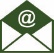 leah.gerber@asu.edu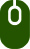 web.asu.edu/gerber biodiversity.asu.edu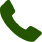 (480) 727-3109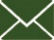 PO Box 875402Tempe, AZ 85287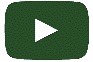 Leah Gerber                    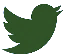 @LeahLeopold                      Leah Gerber163.163.Murphy, E. L, Gerber, L.R., Rochman, C.M., Polidoro, B. 2023. A microplastic vulnerability index for marine mammals, seabirds, and turtles in Hawaii. Science of the Total Environment. DOI: 10.1016/j.scitotenv.2023.168247 (link)Murphy, E. L, Gerber, L.R., Rochman, C.M., Polidoro, B. 2023. A microplastic vulnerability index for marine mammals, seabirds, and turtles in Hawaii. Science of the Total Environment. DOI: 10.1016/j.scitotenv.2023.168247 (link)162.162.Gerber, L.R. 2023. Bridging the gap between science and policy for a sustainable future. Nature Water. DOI: 10.1038/s44221-023-00145-x (link)Gerber, L.R. 2023. Bridging the gap between science and policy for a sustainable future. Nature Water. DOI: 10.1038/s44221-023-00145-x (link)161.161.Gerber, L. R., Barton, C. J., & Anderson, D. M. 2023. Aligning the logics of inquiry and action to address the biodiversity crisis. Conservation Biology. DOI: 10.1111/cobi.14128 (link) Gerber, L. R., Barton, C. J., & Anderson, D. M. 2023. Aligning the logics of inquiry and action to address the biodiversity crisis. Conservation Biology. DOI: 10.1111/cobi.14128 (link) 160.160.Murphy, E. L., Fredette-Roman, C., Rochman, C. M., Gerber, L. R., & Polidoro, B. 2023. A multi-taxonomic, trait-based framework for assessing macroplastic vulnerability. Science of The Total Environment, volume (892). DOI: 10.1016/j.scitotenv.2023.164563 (link)Murphy, E. L., Fredette-Roman, C., Rochman, C. M., Gerber, L. R., & Polidoro, B. 2023. A multi-taxonomic, trait-based framework for assessing macroplastic vulnerability. Science of The Total Environment, volume (892). DOI: 10.1016/j.scitotenv.2023.164563 (link)159.159.Fischer, H, Wentz, E and Gerber, L. 2023. Examining Visitor Collected Species Data from Denali National Park and Preserve. Citizen Science: Theory and Practice, 8(1): 19, pp. 1–14. DOI: 10.5334/cstp.475 (link)Fischer, H, Wentz, E and Gerber, L. 2023. Examining Visitor Collected Species Data from Denali National Park and Preserve. Citizen Science: Theory and Practice, 8(1): 19, pp. 1–14. DOI: 10.5334/cstp.475 (link)20222022156.156.Fischer, H. A., Bernard, M. L., Kemppinen, K., Gerber, L. R. 2022. Conservation awareness through social media. Journal of Environmental Studies and Sciences, 1-8. doi:10.1007/s13412-022-00795-5 (link)Fischer, H. A., Bernard, M. L., Kemppinen, K., Gerber, L. R. 2022. Conservation awareness through social media. Journal of Environmental Studies and Sciences, 1-8. doi:10.1007/s13412-022-00795-5 (link)155.155.Carr-Kelman, C., Barton, C. B., Whitman, K., Lhoest, S., Anderson, D. M., Gerber, L. R. 2022. Five approaches to producing actionable science in conservation. Conservation Biology 37(2) e14039. (link)Carr-Kelman, C., Barton, C. B., Whitman, K., Lhoest, S., Anderson, D. M., Gerber, L. R. 2022. Five approaches to producing actionable science in conservation. Conservation Biology 37(2) e14039. (link)154.154.Murphy, E. L., Polidoro, B., & Gerber, L. R. 2022. The plastic-scape: Applying seascape ecology to marine plastic pollution. Frontiers in Marine Science, Section Marine Pollution. https://doi.org/10.3389/fmars.2022.980835 (link)Murphy, E. L., Polidoro, B., & Gerber, L. R. 2022. The plastic-scape: Applying seascape ecology to marine plastic pollution. Frontiers in Marine Science, Section Marine Pollution. https://doi.org/10.3389/fmars.2022.980835 (link)153.153.Iacona, G. D., Avery-Gomm, S., Maloney, R. F., Brazill-Boast, J., Crouse, D. T., Drew, C. A., Epanchin-Niell, R. S., Hall, S. B., Maguire, L. A., Male, T., Newman, J., Possingham, H. P., Rumpff, L., Runge, M. C., Weiss, K. C. B., Wilson, R. S., Zablan, M. A., and Gerber, L.R. 2022. Hurdles to developing quantitative decision support for Endangered Species Act resource allocation. Frontiers in Conservation Science. doi: 10.3389/fcosc.2022.1002804 (link)Iacona, G. D., Avery-Gomm, S., Maloney, R. F., Brazill-Boast, J., Crouse, D. T., Drew, C. A., Epanchin-Niell, R. S., Hall, S. B., Maguire, L. A., Male, T., Newman, J., Possingham, H. P., Rumpff, L., Runge, M. C., Weiss, K. C. B., Wilson, R. S., Zablan, M. A., and Gerber, L.R. 2022. Hurdles to developing quantitative decision support for Endangered Species Act resource allocation. Frontiers in Conservation Science. doi: 10.3389/fcosc.2022.1002804 (link)152.152.Hilborn, R., Agostini, V. N., Chaloupka M., Garcia, S. M., Gerber, L. R., Gilman, E., Hanich, Q., Himes-Cornell, A., Hobday, A. J., Itano, D., Kaiser, M. J., Murua, H., Ovando, D., Pilling, G. M., Rice, J. C., Sharma, R., Schaefer, K. M., Severance, C. J., Taylor, N. G., Fitchett, M. 2022. Area-based management of blue water fisheries: Current Knowledge and research needs. Fish and Fisheries, 23(2):492-518. https://doi.org/10.1111/faf.12629 (link)Hilborn, R., Agostini, V. N., Chaloupka M., Garcia, S. M., Gerber, L. R., Gilman, E., Hanich, Q., Himes-Cornell, A., Hobday, A. J., Itano, D., Kaiser, M. J., Murua, H., Ovando, D., Pilling, G. M., Rice, J. C., Sharma, R., Schaefer, K. M., Severance, C. J., Taylor, N. G., Fitchett, M. 2022. Area-based management of blue water fisheries: Current Knowledge and research needs. Fish and Fisheries, 23(2):492-518. https://doi.org/10.1111/faf.12629 (link)151. 151. Murphy, E. L., Bernard, M., Iacona, G., Borrelle, S. B., Barnes, M., McGivern, A., Emmanuel, J., Gerber, L. R. 2022. A decision framework for estimating the cost of marine plastic pollution interventions. Conservation Biology 36(2):e13827. doi:10.1111/cobi.13827  (link)Murphy, E. L., Bernard, M., Iacona, G., Borrelle, S. B., Barnes, M., McGivern, A., Emmanuel, J., Gerber, L. R. 2022. A decision framework for estimating the cost of marine plastic pollution interventions. Conservation Biology 36(2):e13827. doi:10.1111/cobi.13827  (link)150.150.Sullivan-Stack, J., Aburto-Oropeza, O., Brooks, C.M., Cabral, R., Caselle, J.E., Chan, F., Duffy, J. E., Dunn, D.C., Friedlander, A.M., Fulton-Bennett, H.K., Gaines, S.D., Gerber, L.R., Hines, E., Leslie, H., M., Lester, S.E., MacCarthy, J.M.C., Maxwell, S.M., Mayorga, J., Mccauley, D.J., Micheli, F., Moffitt, Russell, N., K. J., Palumbi, S., Pearsall, D.R., Pike, E.P., Pikitch, E.K., Sancho, G., Spalding, A.K., Suman, D.O., Sykora-Bodie, S.T., and Grorud-Colvert, K. 2022. A scientific synthesis of marine protected areas in the United States: status and recommendations. Frontiers in Marine Science, 9. 849927. doi: 10.3389 (link)Sullivan-Stack, J., Aburto-Oropeza, O., Brooks, C.M., Cabral, R., Caselle, J.E., Chan, F., Duffy, J. E., Dunn, D.C., Friedlander, A.M., Fulton-Bennett, H.K., Gaines, S.D., Gerber, L.R., Hines, E., Leslie, H., M., Lester, S.E., MacCarthy, J.M.C., Maxwell, S.M., Mayorga, J., Mccauley, D.J., Micheli, F., Moffitt, Russell, N., K. J., Palumbi, S., Pearsall, D.R., Pike, E.P., Pikitch, E.K., Sancho, G., Spalding, A.K., Suman, D.O., Sykora-Bodie, S.T., and Grorud-Colvert, K. 2022. A scientific synthesis of marine protected areas in the United States: status and recommendations. Frontiers in Marine Science, 9. 849927. doi: 10.3389 (link)149.149.Guerrero-Pineda, C. Iacona, G. D., Mair L., Hawkins., F., Siikamaki, J., Miller, D.C., Gerber, L.R. 2022. An investment strategy to address biodiversity loss from agricultural expansion. Nature Sustainability doi: 10.1111/csp2.12673 (link)Guerrero-Pineda, C. Iacona, G. D., Mair L., Hawkins., F., Siikamaki, J., Miller, D.C., Gerber, L.R. 2022. An investment strategy to address biodiversity loss from agricultural expansion. Nature Sustainability doi: 10.1111/csp2.12673 (link)148.148.Surrey, K. C., Iacona, G., Madsen, B., Newman, C., Gerber, L.R. 2022. Habitat Conservation Plans provide limited insight into the cost complying with the Endangered Act Wiley doi: 10.1111/csp2.12673 (link)Surrey, K. C., Iacona, G., Madsen, B., Newman, C., Gerber, L.R. 2022. Habitat Conservation Plans provide limited insight into the cost complying with the Endangered Act Wiley doi: 10.1111/csp2.12673 (link)147.147.Strongin, K., Malinde S.N. Lancaster, A., Polidoro, B., Aguilar-Perera, A., Gerber, L.R., Gonzalez-Mendez, J., McKinney, L., Espinosa Perez, H., Pech, D., Cobian Rojas, D., Saul, S., Perera Valderrama, S. 2022. A Proposal Framework for a Tri-National Agreement on Biological Conservation in the Gulf of Mexico Large Marine Ecosystem Elsevier Inc doi: 10.1016/j.marpol.2022.105041 (link)  Strongin, K., Malinde S.N. Lancaster, A., Polidoro, B., Aguilar-Perera, A., Gerber, L.R., Gonzalez-Mendez, J., McKinney, L., Espinosa Perez, H., Pech, D., Cobian Rojas, D., Saul, S., Perera Valderrama, S. 2022. A Proposal Framework for a Tri-National Agreement on Biological Conservation in the Gulf of Mexico Large Marine Ecosystem Elsevier Inc doi: 10.1016/j.marpol.2022.105041 (link)  146.Cramer, K.L., Bernard, M.L., Bernat, I, Gutierrez, L., Murphy E.L., Sangolqui, P., Surrey, K.C. Gerber, L.R. 2021. The Present and Future Status of Ecosystem Services for Coral Reefs Elsevier Inc doi: 10.1016/B978-0-12-821139-7.00177-X (link)145. Surrey, K.C., Hawley, C.R., Davis, O.N., Clements, J.L., Bernat, I., and Gerber, L.R. 2021. Refining the Ecosystems Services Model: Integrating Animal Behavior into Ecotourism Management. Elsevier Inc doi; 10.1016/B978-0-12-821139-7.99184-7 (link)144.Hilborn, R., Agostini, V.N., Chaloupka, M., Garcia, S.M., Gerber, L.R., Gilman, E., Hanich, Q., Himes-Cornell, A., Hobday, A.J., Itano, D., Kaiser, M.J., Murua, H., Ovando, D., Pilling, G.M., Rice, G.M., Rice, J.C., Sharma, R., Schaefer, K.M., Severance, C.J., Taylor, N.G., Fitchett, M. 2021. Area-based management of blue water fisheries: current knowledge and research needs. Fish and Fisheries doi: 10.1111/faf.12629 (link)143.Fischer, H.A., Gerber, L.R., Wentz, E.A. 2021. Evaluating the fitness for use of citizen science data for wildlife monitoring. Frontiers in Ecology and the Evolution doi: 10.3389/fevo.2021.620850 (link)142.Murphy, E. Eikenberry, S., Iacona, G., Watson, G., Gerber, L.R. 2021. The value of increased spatial resolution of pesticide usage data for assessing risk to endangered species. Conservation Science and Practice, doi: 10.1111/csp2.551 (link)141.Murphy, E., Bernard, M., Dooley, K. and Gerber, L.R. 2021. Evaluating the role of market-based instruments in protecting marine ecosystem services in for wild-caught fisheries. Ecosystem Services, 51:101356. doi: 10.1016/j.ecoser.2021.101356 (link)140.Murphy, E., Bernard, M., Iacona, G.D., Borrelle, S.B., Barnes, M., McGivern, A., Emmanuel, J., Gerber, L.R. 2021. A decision framework for estimating the cost of marine plastic pollution interventions. Conservation Biology, doi: 10.1111/cobi.13827 (link)139.Weiss, K.C.B., Iacona, G.D., Corzón, A.T., Davis, O.N., Kemppinen, K., Surrey, K.C., Gerber, L.R. 2021. Aligning actions with objectives in endangered species recovery plans. Conservation Science and Practice, 3(8):1-15. doi: 10.1111/csp2.473 (link) 138.Visseren-Hamakers, I.J., Razzaque, J., McElwee, P., Turnhout, E., Kelemen, E., Rusch, G.M., Fernandez-Llamazares, A., Chan, I., Lim, M., Islar, M., Gautam, A.P., Williams, M, Mungatana, E., Karim, S., Muradian, R., Gerber, L.R., Lui, G., Liu, J., Spangenberg, J.H., Zaleski, D. 2021. Transformative governance of biodiversity: insights for sustainable development. Current Opinion in Environmental Sustainability, 53:20-28. doi: 10.1016/j.cosust.2021.06.002 (link)137.Mair L et al (Gerber, L.R. + 83 additional authors). 2021. A metric for spatially explicit contributions to science-based species targets. Nature Ecology and Evolution, 5(6):836-844. doi: 10.1038/s41559-021-01432-0 (link)136.Cardenas, S., Gabela-Flores, M.V., Amrein, A., Surrey, K., Gerber, L.R., and Guzman, H.M. 2021. Tourist Knowledge, Pro-Conservation Intentions and Tourist Concern for the Impacts of Whale-Watching in Las Perlas Archipelago, Panama. Frontiers in Marine Science, 8(627348):1-10. doi: 10.3389/fmars.2021.627348 (link)135.Ashe, E., Williams, R., Clark, C., Erbe, C., Gerber, L.R., Hall, A.J., Hammond, P.S., Lacy, R.C., Reeves, R., Vollmer, N.L. 2021. Minding the Data-Gap Trap: Exploring Dynamics of Abundant Dolphin Populations Under Uncertainty. Frontiers in Marine Science, 8(606932):1-10. doi: 10.3389/fmars.2021.606932 (link)134.Zerbini, A.N., Orr, A.J., Bradford, A.L., Kenner, M., Suydam, R., Alvarez-Flores, C., Gerber, L.R., Laidre, K., Hauser, D., Hoberecht, L. 2021. Memories, Glenn R. VanBlaricom. Marine Mammal Science, 1-4. doi: 10.1111/mms.12791 (link)133.Kittinger, J., Bernard, M., Finkbeiner, E., Murphy, E., Obregon, P., Klinger, D., Schoon, M., Dooley, K., and Gerber, L.R. 2021. Applying a jurisdictional approach to support sustainable seafood. Conservation Science and Practice, 3(5):e386. doi: 10.1111/csp2.386 (link)132.Gerber, L.R., Barton, C., Cheng, S.H. & Anderson, D. 2020. Producing actionable science in conservation: Best practices for organizations and individuals. Conservation Science and Practice, 2(12):e295 doi: 10.1111/csp2.295 (link)131.Amrein, A.M., Guzman, H.M., Surrey, K.C., Polidoro, B., Gerber, L.R. 2020. Impacts of whale watching on the behavior of humpback whales (Megaptera novaeangliae) in the coast of Panama. Frontiers in Marine Science,7(601277):1-13 doi: 10.3389/fmars.2020.601277 (link)130.Halpern, B.S., Berlow, E., Williams, R., Borer, E.T., Davis, F.W., Dobson, A., Enquist, B.J., Froehlich, H.E., Gerber, L.R., Lortie, C.J., O’connor, M.I., Regan, H., Vazquez, D.P., Willard, G. 2020. Ecological Synthesis and Its Role in Advancing Knowledge. BioScience, 70(9):1-10. doi: 10.1093/biosci/biaa105 (link)129.Borrelle, S.B., Ringma, J., Lavender Law, K., Monnahan, C.C., Lebreton, L., McGivern, A., Murphy, E., Jambeck, J., Leonard, G.H., Hilleary, M.A., Eriksen, M., Possingham, H.P, De Frond, H., Gerber, L.R., Polidoro, B., Tahir, A., Bernard, M., Mallos, N., Barnes, M. and Rochman, C.M. 2020. Predicted growth in plastic waste exceeds efforts to mitigate plastic pollution. Science, 369(6510):1515-1518. doi: 10.1126/science.aba3656 (link)128.L.R. Gerber. 2020. A Global Strategy for Preventing the Next Pandemic. Issues in Science and Technology. (link)127.Kemppinen, K. M. S., Collins, P.M., Hole, D.G., Wolf, C., Ripple, W.J., Gerber, L.R. 2020. Global reforestation and biodiversity conservation. Conservation Biology, 34(5):1221-1228. doi: 10.1111/cobi.13478 (link)126.Addison, P. F. E., Stephenson, P. J., Bull, J. W., Carbone, G., Burgman, M., Burgass, M. J., Gerber, L. R., Howard, P., McCormick, N., McRae, L., Reuter, K. E., Starkey, M., Milner-Gulland, E. J. 2020. Bringing sustainability to life: A framework to guide biodiversity indicator development for business performance management. Business Strategy and The Environment, 29(5):1-11. doi: 10.1002/bse.2573 (link)125.Malcom, J., Schwartz, M. W., Evansen, M., Ripple, W. J., Polasky, S., Gerber, L. R., Lovejoy, T. E., Talbot, L. M., & Miller, J. R. B. 2019. Solving the biodiversity crisis with funding. Science, 365(6459):1256. (link)124.Gerber, L. R., Runge, M. C., Maloney, R. G. D., Drew, C. A., Avery-Gomm, S.,    Brazill-Boast, J., Crouse, D., Epanchin-Niell, R. S., Hall, S. B., Maguire, L. A., Male, T.,	 Morgan, D., Newman, J., Possingham, H., Rumpff, L., Weiss, K. C. B., Zablan, M. A. 2018. Endangered species recovery: A resource allocation problem. Science, 362(6412):284-286. (link)      123.Gerber, L.R. and Raik, D. 2018. Conservation science needs new institutional models for achieving outcomes. Frontiers in Ecology and the Environment, 16(8):438-439. doi.org/10.1002/fee.1951(link)122.Marshall, K. N., Levin, P. S., Essington, T. E., Koehn, L. E., Anderson, L. G., Bundy, A., Carothers, C., Coleman, F., Gerber, L.R., Grabowski, J. H., Houde, E., Jensen, O. P., Möllmann, C., Rose, K., Sanchirico, J. N., & Smith, A. D. 2018. Ecosystem-based fisheries management for social–ecological systems: Renewing the focus in the United States with Next Generation Fishery Ecosystem Plans. Conservation Letters,11(1):1-7. doi: 10.1111/conl.12367 (link)121.Noziglia, A.J., Abbott, J.K., Polidoro, B., Gerber, L.R. 2018. Flame Retardant Contamination and Seafood Sustainability. Sustainability, 10(4):1070. doi:10.3390/su10041070 (link)120.Levin, P., Anderson, L., Rose, K., Koehn, L., Grabowski, J., Jensen, O., Essington, T., Smith, T., Marshall, K., Carothers, C., Sanchirico, J., Möllmann, C., Houde, E., Coleman, F., Bundy, A., & Gerber, L.R. 2018. Building effective fishery ecosystem plans. Marine Policy, 92:48-57. (link)119.Mancha-Cisneros, M., Suarez-Castillo, A. N., Torre, J., Anderies, J. M. & Gerber, L.R. 2018. The role of stakeholder perceptions and institutions for marine reserve efficacy in the Midriff Islands Region, Gulf of California, Mexico. Ocean and Coastal Management, 162:181-192. doi: 10.1016/j.ocecoaman.2018.01.024 (link)118.Fujitani, M., Fenichel, E., Torre, J. & Gerber, L.R. 2018. Synthesizing ecological and human use information to understand and manage coastal change. Ocean and Coastal Management, 162:100-109. doi: 10.1016/j.ocecoaman.2017.10.001 (link)117.Álvarez-Romero J. G., Munguía-Vega, A., Beger, M., Mancha-Cisneros, M. A., Suarez-Castillo, A. N., Gurney, G. G., Pressey, R. L., Gerber, L.R., Morzaria-Luna, H. N., Reyes-Bonilla, H., Adams, V. M., Kolb, M., Graham, E., VanDerWal, J., Castillo-Lopez, A., Hinojosa-Arango, G., Petatan-Ramirez, D., Moreno-Baez, M., Godinez-Reyes, C. R., & Torre, J. 2018. Designing connected marine reserves in the face of global warming. Global Change Biology, 24(2):1–21. doi: 10.1111/gcb.13989 (link)116.Marshall, K. N., Levin, P. S., Essington, T. E., Koehn, L. E., Anderson, L. G., Bundy, A., Carothers, C., Coleman, F., Gerber, L.R., Grabowski, J. H., Houde, E., Jensen, O. P., Möllmann, C., Rose, K., Sanchirico, J. N., & Smith, A. D. 2018. Ecosystem-based fisheries management for social–ecological systems: Renewing the focus in the United States with Next Generation Fishery Ecosystem Plans. Conservation Letters, 11(1):1-7. doi: 10.1111/conl.12367 (link)115.Hallett, L., Morelli, T. L., Gerber, L.R., Moritz, M., Schwartz, M., Stephenson, N., Tank, J.,   Williamson, M., & Woodhouse, C. 2017. Navigating translational ecology: Creating opportunities for scientist participation. Frontiers in Ecology and the Environment, 4(10):578-586. doi: 10.1002/fee.1734 (link)114.Enquist, C., Davis, F., Garfin, G. M., Gerber, L.R., Jackson, S., Littell, J., Tank, J., Terando, A., & Wall, T. 2017. Foundations of translational ecology. Frontiers in Ecology and the Environment, 15(10):541-550. doi: 10.1002/fee.1733 (link)113.Possingham, H. P. & Gerber, L.R. 2017. The effect of conservation spending. Nature, 551(7680):309-310. doi:10.1038/nature24158 (link)112.Gerber, L.R., & Quiroga, D. 2017. Incentives for Galápagos protection. Science, 358(6361):313-314. doi: 10.1126/science.aar2049 (link)111.Puritty, C., Strickland, L., Alia, E., Blonder, B., Klein, E., Kohl, M., McGee, E., Quintana, M., Ridley, R., Tellman, B., & Gerber, L.R. 2017. Without inclusion, diversity initiatives may not be enough. Science, 357(6356):1101-1102. doi: 10.1002/aqc.2794 (link)110.Thiele T., & Gerber L.R. 2017. Innovative financing for the High Seas. Aquatic Conservation, Marine and Freshwater Ecosystems, 27(S1): 89–99. doi: 10.1002/aqc.2794 (link)109.Huang, B., Abbott, J. K., Fenichel, E. P., Muneepeerakul, R., Perrings, C., & Gerber, L.R. 2017. Testing the feasibility of a hypothetical whaling-conservation permit market in Norway. Conservation Biology, 31(4):809-817. doi: 10.1111/cobi.12916 (link)108.Gerber, L.R. 2016. Conservation triage or injurious neglect in endangered species recovery. Proceedings of the National Academy of Sciences, 113(13):3563-3566. doi: 10.1073/pnas.1525085113. (link)107.Gerber, L.R. 2016. Beyond the whaling stalemate. Frontiers in Ecology and the Environment, 14(4):82–183. doi: 10.1002/fee.1259 (link)106.Gerber, L.R. 2016. The marriage of business and ecology. Frontiers in Ecology and the Environment, 14(1):3. doi: 10.1002/1209 (link)105.Hernández-Camacho, C. J., Bakker, V. J., Aurioles-Gamboa, D., Laake, J., & Gerber, L.R. 2015. The use of surrogate data in demographic population viability analysis: A case study of California sea lions. PLoS One, 10(9):e0139158. doi: 10.1371 (link)104.Gerber, L.R. 2015. A deal with Japan on whaling? Frontiers in Ecology and the Environment, 13(7):347–347. doi: 10.1890/1540-9295-13.7.347 (link)103.Troyer, C. & Gerber, L.R. 2015. Assessing the impact of U.S. Endangered Species Act recovery planning guidelines on managing threats for listed species. Conservation Biology, 29(5):1423–1433. doi: 10.1111.cobi.12552 (link)102.Gerber, L.R., Mancha-Cisneros, M., O’Connor, M. I., & Selig, E. 2014. Climate change impacts on connectivity in the ocean: Implications for conservation. Ecosphere, 5(3):33. doi: 10.1890/ES13-00336.1 (link)101.Tallis, H., Lubchenco, J., Gerber, L.R., & 238 co-authors. 2014. Working together: A call for inclusive conservation. Nature, 515:27–28. doi:10.1038/515027a (link)100.Gerber, L.R., Costello, C., & Gaines, S. 2014. Conservation markets for wildlife management with case studies from whaling. Ecological Applications, 24(1):4–14. doi: 10.1890/12-1919.1 (link)99.Gerber, L.R., Costello, C., & Gaines, S. 2014. Facilitate, don’t forbid, trade between conservationists and resource harvesters. Ecological Applications, 24(1):23–24. doi:10.1890/13-1541.1 (link)98.Gerber, L.R., Gondor, A., D’Agrosa, C., & Anadon, J. 2014. Conservation prioritization to conservation action in the Gulf of California, Mexico. Journal of Conservation Planning, 10:1-16. (link)97.Gerber, L.R., & White, E. 2014. Two-sex matrix models in assessing population viability: when do male dynamics matter? Journal of Applied Ecology, 51(1):270-278. doi: 10.1111/1365-2664.12177 (link)96.Senko, J., White, E., Heppell, S. S., & Gerber, L.R. 2014. Comparing bycatch mitigation strategies for vulnerable marine megafauna. Animal Conservation, 11(3):122-123. doi: 10.1111/acv.12051 (link)95.Gregory, R., Arvai, J., & Gerber, L.R. 2013. Structuring decisions for managing threatened and endangered species in a changing climate. Conservation Biology, 27(6):1212-1221. doi: 10.1111/cobi.12165 (link)   94.Anandon, J. D., Mancha-Cisneros, M., Best, B., & Gerber, L.R. 2013. Habitat-specific larval dispersal and marine connectivity: Implications for spatial conservation planning. Ecosphere, 4(7):1-15. doi: 10.1890/ES13-00119.1 (link)93.Gerber, L.R., Karimi, R., & Fitzgerald, T. 2013. Does trophic level indicate seafood sustainability? Frontiers in Ecology and the Environment, 11(3):122-123. doi: 10.1890/13.WB.007 (link)92.Cuddington, K., Hastings, A., Fortin, M. J., Gerber, L.R., O’Connor, M., Liebhold, A., & Ray, C. 2013. Process-based models are required to manage ecological systems in a changing world. Ecosphere, 4(2):1-12. doi: 10.1890/ES12-00178.1 (link)91.Rife, A. N., Aburto-Oropeza, O., Hastings, P. A., Erisman, B., Ballantyne, F., Wielgus, J., Sala, E., & Gerber, L.R. 2013. Long-term effectiveness of a multi-use marine protected area on reef fish assemblages and fisheries landings. Journal of Environmental Management, 117:276-283. doi: 10.1016/j.jenvman.2012.12.029 (link)90.Minteer, B. A. & Gerber, L.R. 2013. Buying whales to save them. Issues in Science and Technology Online, 29(3):58-68. (link)89.Wildermuth, R., Anadon, J. A., & Gerber, L.R. 2013. Monitoring behavior: Assessing population status through rapid behavioral assessment. Conservation Letters, 6(2):86-97. doi: 10.1111/j.1755-263X.2012.00298.x (link)88.Dee, L. & Gerber, L.R. 2012. Applications of decision theory to conservation planning and management. Nature Education Knowledge, 3(3):11. (link)87.Rudnick, D. A., Beier, P., Cushman, S., Dieffenbach, F., Epps, C. W., Gerber, L.R., Hartter, J., Jenness, J., Kintsch, J., Merenlender, A. M., Perkl, R. M., Preziosi, D.V., Ryan, S.J., & Trombulak, S. C. 2012. The role of landscape connectivity in planning and implementing conservation and restoration priorities. Issues in Ecology, 16:1-20. (link)86.Gerber, L.R. 2012. The scientific whaling loophole. Science, 337(6098):1038. doi: 10.1126/science.337.6098.1038-a (link)85.Costello, C., Gerber, L.R., & Gaines S. 2012. Conservation science: A market approach to saving the whales. Nature, 481:139-140. doi: 10.1038/481139a (link)84.Gerber, L.R., Karimi, R., & Fitzgerald, T. 2012. Sustaining seafood for public health. Frontiers in Ecology and the Environment, 10(9):487-493. doi:10.1890/120003 (link)83.Fujitani, M. L., Fenichel, E., Torre, J., & Gerber, L.R. 2012. Implementation of a marine reserve has a rapid but short-lived effect on recreational angler use. Ecological Applications, 22(2):597-605. doi: 10.1890/11-0603.1 (link)82.Flatz, R., Young, J. K., Gonzalez-Suarez M., Hernandez, C. J., Immel, A., & Gerber, L.R. 2012. Weak polygyny in California sea lions and the potential for alternative mating tactics. PLoS ONE, 7(3):e33654. doi: 10.1371/journal/pone.0033654 (link)81.Anadon, J. A., D’Agrosa, C., Gondor, A., & Gerber L.R. 2011. Quantifying the spatial ecology of wide-ranging marine species in the Gulf of California: Implications for marine conservation planning. PLoS ONE, 6(12):e28400. doi: 10.1371/journal.pone.0028400 (link)80.Gerber, L.R., Estes, J., Gancos-Crawford, T. M, Peavey, L., & Read, A. J. 2011. Managing for extinction? Conflicting conservation objectives in a large marine reserve. Conservation Letters, 4(6):417-422. doi: 10.1111/j.1755-263X.2011.00197.x (link)79.Gerber, L.R. 2011. What is conservation biology? Nature Education Knowledge, 1(10):14. (link)78.Gerber, L.R. & Gonzalez-Suarez, M. 2011. Population viability analysis: Origins and Contributions. Nature Education Knowledge, 1(11):15. (link)77.Hughes, Z. D., Fenichel, E. P., & Gerber, L.R. 2011. The potential impact of labor choices on the efficacy of marine conservation strategies. PLoS ONE, 6(8):e23722. doi: 10.1371/journal.pone.0023722 (link)76.French, S. S., Young, J. K., Gonzalez-Suarez, M., Durham, S., & Gerber, L.R. 2011. Human Disturbance Influences Reproductive Success and Growth Rate in California Sea Lions (Zalophus californianus). PLoS ONE, 6(3):e17686. doi: 10.1371/journal.pone.0017686 (link)75.Underwood, J. G., Francis, J., & Gerber, L.R. 2011. Incorporating biodiversity conservation and recreational wildlife values into smart growth land use planning. Landscape and Urban Planning, 100(1):136-143. doi: 10.1016/j.landurbplan.2010.11.014 (link)74.Chirakkal, H. & Gerber L.R. 2010. Short and long-term population response to changes in vital rates: Implications for population viability analysis. Ecological Applications, 20(3):783-788. doi: 10.1890/09-0560.1 (link)73.Wielgus, J., Balmford, A., Lewis, T., Mora, C., & Gerber, L.R. 2010. Coral reef quality and recreation fees in marine protected areas. Conservation Letters, 3(1):38-44. doi: 10.1111/j.1755-263X.2009.00084.x (link)72.Gerber, L.R., Young, J. K., Gonzalez-Suarez, M., Hernandez-Camacho, C. J., & Sabo, J. L. 2010. The cost of male aggression and polygyny in California sea lions (Zalophus californianus). PLoS ONE, 5(8):e12230. doi: 10.1371/journal.pone.0012230 (link)71.Morissette, L., Kaschner K., & Gerber, L.R. 2010. ‘Whales eat fish’? Demystifying the myth in the Caribbean marine ecosystem. Fish and Fisheries, 11(4):388-404. doi: 10.1111/j.1467-2979.2010.00366.x (link)70.Green, D.S., Young, J. K., Hernandez-Camacho, C. J., & Gerber, L.R. 2010. Developing a non-invasive indicator of pinniped health: Neonate behavior and growth in California sea lions (Zalophus californianus). Ciencias Marinas, 36(3):311-321. (link)69.González-Suárez, M., Aurioles-Gamboa D., & Gerber L.R. 2010. Past exploitation of California sea lions did not lead to a genetic bottleneck in the Gulf of California. Ciencias Marinas, 36(3):199-211. (link)68.Ward, E., Chirakkal, H., Gonzalez-Suarez, M., Aurioles-Gamboa, D., Holmes E. E., & Gerber, L.R. 2010. Inferring spatial structure from time series data: Using multivariate state-space models to detect metapopulation structure of California sea lions in the Gulf of California, Mexico. Journal of Applied Ecology, 47(1):1365-2664. doi:10.1111/j.1365-2664.2009.01745.x (link)67.Morissette, L., Kaschner, K., & Gerber, L.R. 2010. Ecosystem models clarify the trophic role of whales off Northwest Africa. Marine Ecology Progress Series, 404:289-302. doi: 10.3354/meps08443 (link)66.Underwood, J., D’Agrosa, C., & Gerber, L.R. 2010. Identifying conservation areas on the basis of alternative distribution data sets. Conservation Biology, 24(1):162-170. doi: 10.1111/j.1523-1739.2009.01303.x (link)65.Flatz, R. & Gerber, L.R. 2010. First evidence for adoption in California sea lions. PLoS ONE, 5(11):e13873. doi: 10.1371/journal.pone.0013873 (link)64.Stamieszkin, K., Wielgus, J., & Gerber, L.R. 2009. Management of a marine protected area for sustainability and conflict resolution: Lessons from Loreto Bay National Park (Baja California Sur, Mexico). Ocean and Coastal Management, 52(9):449-458. doi: 10.1016/j.ocecoaman.2009.07.006 (link)63.Wielgus, J., Gerber, L.R., Sala, E., & Bennett, J. 2009. Including risk in stated-preference economic valuations: Experiments on choices for marine recreation. Environmental and Resource Economics, 90(11):3401-3409. doi: 10.1016/j.jenvman.2009.05.010 (link)62.Holcomb, K., Young, J., & Gerber, L.R. 2009. The influence of human disturbance on the behavior of California sea lions during the breeding season. Animal Conservation, 12(6):592–598. doi: 10.1111/j.1469-1795.2009.00290.x (link)61.González-Suárez, M., Flatz, R., Aurioles-Gamboa, D., Hedrick, P. W., & Gerber, L.R. 2009. Isolation by distance among California sea lion populations in Mexico: Redefining management stocks. Molecular Ecology, 18(6):1088-1099. doi: 10.1111/j.1365-294X.2009.04093.x (link)60.Gerber, L.R., Morissette, L., Kaschner, K., & Pauly, D. 2009. Should whales be culled to increase fishery yield? Science, 323(5916):880-881. doi: 10.1126/science.1169981 (link)59.Thomas, J.A., Jayachandran, J., Bañez, L. L., Sun, L., Madden, J.C., Vollmer, R.T., Lark, A.L., Gerber, L.R., Moul, J.W. & Freedland, S.J. 2009. Does pathological Gleason score re-review by a modern pathologist improve risk stratification relative to historical Gleason score? The Journal of Urology, 181(4S):57. doi: 10.1016/S0022-5347(09)60171-3 (link)58.Wielgus, J., Gonzalez-Suarez, M., Aurioles-Gamboa, D., & Gerber, L.R. 2008. A non-invasive demographic assessment of sea lions based on stage-specific abundances. Ecological Applications, 18(5):1287-1296. doi: 10.1890/07-0892.1 (link)57.González-Suárez, M. & Gerber, L.R. 2008. A behaviorally explicit demographic model integrating habitat selection and population dynamics in California sea lions. Conservation Biology, 22(6):1608-1616. doi: 10.1111/j.1523-1739.2008.00995.x (link)56.Jacobs, D. F., Young, J. K., Hernandez-Camacho, C. J., & Gerber, L.R. 2008. Determinants of outcomes of agonistic interactions among male California sea lions (Zalophus californianus). Journal of Mammalogy, 89(5):1212–1217. (link)55.Gonzalez-Suarez, M. & Gerber, L.R. 2008. Habitat preferences of California sea lions: Implications for conservation. Journal of Mammalogy, 89(6):1521-1528. (link)54.Young, J. K., Gonzalez-Suarez, M., & Gerber, L.R. 2008. Determinants of agonistic interactions in California sea lions. Behavior, 145(12):1797-1810. (link)    53.Wielgus, J., Sala, E., & Gerber, L.R. 2008. Assessing the ecological and economic benefits of a no-take marine reserve. Ecological Economics, 67(1):32-40. doi: 10.1016/j.ecolecon.2008.04.019 (link)52.Hernandez-Camacho, C. J., Aurioles-Gamboa, D., Laake J., & Gerber, L.R. 2008. Survival rates of the California sea lion, Zalophus californianus, in Mexico. Journal of Mammalogy, 89(4):1059-1066. doi: 10.1644/07-MAMM-A-404.1 (link)51.Robertson, K. L., Runcorn, C. W., Young, J. K., and Gerber, L.R. 2008. Spatial and temporal patterns of territory use of male California sea lions (Zalophus californianus) in the Gulf of California, Mexico. Canadian Journal of Zoology, 86(4):237-244. doi: 10.1139/cjz-2013-0099 (link)50.Hernandez-Camacho, C.J., Aurioles-Gamboa, D., & Gerber, L.R. 2008. Age-specific birth rates of California sea lions (Zalophus californianus) in the Gulf of California, Mexico. Marine Mammal Science, 24(3):664-676. doi: 10.1111/j.1748-7692.2008.00199.x (link)49.Underwood, J. G., Hernandez-Camacho, C. J., & Gerber, L.R. 2008. Estimating sustainable bycatch rates for California sea lion populations in the Gulf of California. Conservation Biology, 23(3):1523-1739. doi: 10.1111/j.1523-1739.2008.00919.x (link)48.Young, J. K. & Gerber, L.R. 2008. The influence of social composition on reproductive behavior of territorial male California sea lions. Aquatic Mammals, 34(1):103-110. doi: 10.1578/AM.34.1.2008.102 (link)47.Rowell, K., Flessa, K. W., Dettman, D. L., Roman, M. J., Finlay, L. T., & Gerber, L.R. 2008. Diverting the Colorado River leads to a dramatic life history shift in an endangered marine fish. Biological Conservation, 141(4):1138-1148. doi: 10.1016/j.biocon.2008.02.013 (link)45.Gerber, L.R., Wielgus, J., & Sala, E. 2007. A decision framework for the adaptive management of an exploited species with implications for marine reserves. Conservation Biology, 21(6):1594-1602. doi: 10.1111/j.1523-1739.2007.00824.x (link)46.Sabo, J. L. and L. R. Gerber. 2007. Predicting extinction risk in spite of predator-prey oscillations. Ecological Applications 17(5):1543-1554. DOI: 10.1890/06-0630.1. (link)44.Ward, E., Hilborn, R., Towell, R., & Gerber, L.R. 2007. A state-space mixture approach for estimating catastrophic events in time series data. Canadian Journal of Fisheries and Aquatic Sciences, 64(6):899-910. doi: 10.1139/f07-060 (link)43.Gerber, L.R., Keller, A. C., & DeMaster, D. P. 2007. Ten thousand and increasing: Is the western Arctic population of bowhead whale endangered? Biological Conservation, 137(4):577-583. doi.org/10.1016/j.biocon.2007.03.024 (link)42.Wielgus J., Ballantyne, F., Sala, E., & Gerber, L.R. 2007. Viability analysis of reef fish populations based on limited demographic information. Conservation Biology, 21(2):447-454. doi:10.1111/j.1523-1739.2006.00644.x (link)41.Young, J. K., Gerber, L.R., D’Agrosa, C., Hilborn, R., Hopcraft, G., & Arcese, P. 2007. Wildlife population increases in Serengeti National Park. Science, 315(5820):1790-1791. doi: 10.1126/science.315.5820.1790b (link)40.Gaines, S. D., Gaylord, B., Gerber, L.R., Hastings, A., & Kinlan, B. 2007. Connecting places: The ecological consequences of dispersal in the sea. Oceanography, 20(3):90-99. doi: 10.5670/oceanog.2007.32 (link)   39.Young, J. K., Hernandez, C. J., & Gerber, L.R. 2007. Long-distance movement of a pinniped neonate. Marine Mammal Science, 23(4):926-930. doi:10.1111/j.1748-7692.2007.00138 (link)38.Gerber, L.R. 2006. Including behavioral data in demographic models improves estimates of population viability. Frontiers in Ecology and the Environment, 4(8):419-427. doi: 10.1890/1540-9295(2006)4[419:IBDIDM]2.0.CO;2 (link)37.Zacharias, M. A., Gerber, L.R., & Hyrenbach, K. D. 2006. Review of the Southern Ocean Sanctuary: Marine protected areas in the context of the International Whaling Commission Sanctuary Programme. Journal of Cetacean Research and Management, 8(1):12-25. (link)36.Gonzalez-Suarez, M., McCluney, K.E., Aurioles, D., & Gerber, L.R. 2006. Incorporating uncertainty in spatial structure for viability predictions: A case study of California sea lions (Zalophus californianus). Animal Conservation, 9(2):219-227. doi: 10.1111/j.1469-1795.2006.00022.x (link)35.Gerber, L.R., S. Heppell, F. Ballantyne and E. Sala. 2005. The role of dispersal and demography in determining the efficacy of marine reserves. Canadian Journal of Fisheries and Aquatic Sciences. 62(4):863–871. doi: 10.1139/f05-046 (link) 34.Gerber, L.R., Hyrenbach, D., & Zacharias, M. A. 2005. Do the world’s largest protected areas conserve whales or whalers? Science, 307(5709):525-526. doi:10.1126/science.1106120 (link)33.Gerber, L.R., Beger, M., McCarthy, M. A., & Possingham, H. P. 2005. A theory for optimal monitoring of marine reserves. Ecology Letters, 8(8):829-83. doi: 10.1111/j.1461-0248.2005.00784.x (link)  32.Gerber, L.R., Lafferty, K. D., McCallum, H., Sabo, J. L., & Dobson, A. 2005. Exposing extinction risk analysis to pathogens: Is disease just another form of density dependence? Ecological Applications, 15(4):1402-1414. doi: 10.1890/04-0880 (link)31.Papastavrou, V., Leaper, R., Gerber, L.R., Hyrenback, K. D., & Zacharias, M. A. 2005. Debating whale sanctuaries. Science, 309(5731):51-52. doi:10.1126/science.309.5731.51e  (link)30.McCallum, H., Gerber, L.R., & Jani, A. 2005. Does infectious disease influence the efficacy of marine protected areas? A theoretical framework. Journal of Applied Ecology, 42(4):688-698. doi: 10.1111/j.1365-2664.2005.01043.x (link)29.Green, J. L., Hastings, A., Arzberger, P., Ayala, F. J., Cottingham, K. L., Cuddington, K., Davis, F., Dunne, J. A., Fortin, M., Gerber, L.R., & Neubert, M. 2005. Complexity in ecology and conservation: Mathematical, statistical, and computational challenges. BioScience, 55(6):501-510. doi: 10.1641/0006-3568(2005)055[0501:CIEACM]2.0.CO;2  (link)28.Gerber, L.R., Buenau, K. E., & VanBlaricom, G. 2004. Density dependence and risk of extinction in a small population of sea otters. Biodiversity and Conservation, 13:2741-2757. doi: 10.1007/s10531-004-2146-1 (link)27.Harvell, D., Aronson, R., Baron, N., Connell, J., Dobson, A., Ellner, S., Gerber, L.R, Kim, K., Kuris, A., McCallum, H., Lafferty, K., McKay, B., Porter, J., Pascual, M., Smith, G., Sutherland, K., & Ward, J. 2004. The rising tide of ocean diseases: Unsolved problems and research priorities. Frontiers in Ecology and the Environment, 2(7):375-382. doi: 10.1890/1540-9295(2004)002[0375:TRTOOD]2.0.CO;2 (link)26.Gerber, L.R., Tinker, M. T., Doak, D. F., Estes, J. A., & Jessup, D. A. 2004. Mortality sensitivity in life-stage simulation analysis: A case study of Southern sea otters. Ecological Applications, 14(5):1554-1565. doi: 10.1890/03-5006 (link)25.Gerber, L.R. & Heppell, S. S. 2004. The use of demographic sensitivity analysis in marine species conservation planning. Biological Conservation, 120(1):121-128. doi: 10.1016/j.biocon.2004.01.029. (link)24.Hooker, S. K. & Gerber, L.R. 2004. Marine reserves as a tool for ecosystem-based management: The potential importance of megafauna. BioScience, 54(1):29-41. doi: 10.1641/0006-3568(2004)054[0027:MRAATF]2.0.CO;2 (link)23.Micheli, F., Amarasekare, P., Bascompte, P., & Gerber, L.R. 2004. Including species interactions in the design and evaluation of marine reserves: Some insights from a predator-prey model. Bulletin of Marine Science, 74(3):653-669. (link)22.Keller, A. C. & Gerber, L.R. 2004. Monitoring and the Endangered Species Act: Revisiting the Eastern North Pacific gray whale. Endangered Species Update, 21(3):87-92.  (link)21.Gerber, L.R., Reichman, O. J., & Roughgarden, J. 2004. Food hoarding: future value in optimal foraging decisions. Ecological Modeling, 175(1):77-85. doi: 10.1016/j.ecolmodel.2003.10.022 (link)20.Buenau, K. E. & Gerber, L.R. 2004. Developing recovery and monitoring strategies for the endemic Mount Graham red squirrels (Tamiasciurus hudsonicus grahamensis) in Arizona. Animal Conservation, 7(1):1-6. doi: 10.1017/S1367943003001124 (link)19.Gerber, L.R., Seabloom, E. W., Burton, R.S., & Reichman, O.J. 2003. Translocation of an imperiled species: Integrating spatial and habitat patterns. Animal Conservation, 6(4):309-316. doi: 10.1017/S136794300300338X (link)18.Gerber, L.R. 2003. Delisting of species under the Endangered Species Act. Conservation Biology, 17(3):651-652. doi: 10.1046/j.1523-1739.2003.02110.x (link)17.Shelden, K. E, Rugh, D. J., DeMaster, D. P., & Gerber, L.R. 2003. Evaluation of bowhead whale status: Reply to Taylor. Conservation Biology, 17(3):918-920. doi: 10.1046/j.1523-1739.2003.03003.x (link)16.Gerber, L.R., Botsford, L. W., Hastings, A., Possingham, H. P., Gaines, S. D., Palumbi, S. R., & Andelman, S. 2003. Population models for marine reserve design: A retrospective and prospective synthesis. Ecological Applications, 13(sp1):47-64. doi: 10.1890/1051-0761(2003)013[0047:PMFMRD]2.0.CO;2 (link)15.Gerber, L.R. & Hatch, L.T. 2002. Are we recovering? An evaluation of recovery criteria under the U.S. Endangered Species Act. Ecological Applications, 12(3):668-673. doi: 10.2307/3060976 (link)14.Schultz, C. B. & Gerber, L.R. 2002. Are recovery plans improving with practice? Ecological Applications, 12(3):641-647. doi: 10.1890/1051-0761(2002)012[0641:ARPIWP]2.0.CO;2 (link)13.Gerber, L.R., Kareiva, P. M., & Bascompte, J. 2002. The influence of life history attributes and fishing pressure on the efficacy of marine reserves. Biological Conservation, 106(1):11-18. doi: 10.1016/S0006-3207(01)00224-5 (link)12.Lafferty, K. D. & Gerber, L.R. 2002. Good medicine for conservation biology: The intersection of epidemiology and conservation theory. Conservation Biology, 16(3):1-12. doi: 10.1046/j.1523-1739.2002.00446.x (link)11.Gerber, L.R. & VanBlaricom, G. R. 2001. Implications of three viability models for the conservation status of the Western Population of Steller sea lions (Eumetopias jubatus). Biological Conservation, 102(3):261-269. doi: 10.1016/S0006-3207(01)00104-5 (link)10.Gerber, L.R. & Schultz, C. B. 2001. Authorship and the use of biological information in Endangered Species Act recovery plans. Conservation Biology, 15(5):1308-1314. doi: 10.1111/j.1523-1739.2001.00110.x (link) 9.Gerber, L.R. 2001. Conservation biology of cetaceans in marine communities of Baja California: Science or advocacy? Global Ecology and Biogeography, 10(3):335-336. doi: 10.1046/j.1466-822X.2001.00171-8.x (link)8.Gerber, L.R. & Hilborn, R. 2001. Catastrophic events and recovery from low densities in populations of otariids: Implications for risk of extinction. Mammal Review, 31(2):131-150. doi: 10.1046/j.1365-2907.2001.00081.x (link)7.Gerber, L.R. 2000. Science and sentimentality. American Scientist, 88(6):477-478.(link)6.Gerber, L.R., DeMaster, D. P., & Roberts, S. P. 2000. Measuring success in conservation. American Scientist, 88(4), 316-324. (link)5.Gerber, L.R. & DeMaster, D. P. 1999. A quantitative approach to Endangered Species Act classification of long-lived vertebrates: Application to the North Pacific humpback whale. Conservation Biology, 13(5):1203-1214. doi: 10.1046/j.1523-1739.1999.98466.x (link)4.Gerber, L.R., DeMaster, D. P., & Kareiva, P. M. 1999. Gray whales and the value of monitoring data in implementing the U.S. Endangered Species Act. Conservation Biology, 13(5):1215-1219. doi: 10.1046/j.1523-1739.1999.98466.x (link)3.Gerber, L.R., Wooster, W. S., DeMaster, D. P., & VanBlaricom, G. R. 1999. Marine mammals: New objectives in U.S. fishery management. Reviews in Fishery Science, 7(1):23-28. doi: 10.1080/10641269991319180 (link)2.Gerber, L.R. 1998. Seeking a rational approach to setting conservation priorities for marine mammals. Integrative Biology, 1(3):90-98. doi: 10.1002/(SICI)1520-6602(1998)1:3 (link)1.Norse, E. N. & Gerber, L.R. 1993. A global strategy for preserving biological diversity in the sea. Diversity, 9(3):40-44. doi: 10.1016/0169-5347(94)90135-X (link)20.20.Beyond the Academy. 2022. Edited by B.L. Keeler and C. Locke. Guidebook for the Engaged University: Best Practices for Reforming Systems of Reward, Fostering Engaged Leadership, and Promoting Action-Oriented Scholarship. (link) Beyond the Academy. 2022. Edited by B.L. Keeler and C. Locke. Guidebook for the Engaged University: Best Practices for Reforming Systems of Reward, Fostering Engaged Leadership, and Promoting Action-Oriented Scholarship. (link) 19.19.Surrey, K.C., Hawley, C.R., Davis, O.N., Clements, J.L., Bernat, I., Gerber, L.R. 2021. Refining the Ecosystems Services Model: Integrating Animal Behavior into Ecotourism Management. Elsevier Inc doi; 10.1016/B978-0-12-821139-7.99184-7 (link)Surrey, K.C., Hawley, C.R., Davis, O.N., Clements, J.L., Bernat, I., Gerber, L.R. 2021. Refining the Ecosystems Services Model: Integrating Animal Behavior into Ecotourism Management. Elsevier Inc doi; 10.1016/B978-0-12-821139-7.99184-7 (link)18.18.Cramer, K.L., Bernard, M.L., Bernat, I. Gutierrez, L., Murphy, E., Sangolqui, E.P., Surrey, K.C., Gerber, L.R. In press. The present and future status of ecosystem services for coral reefs. Encyclopedia of Biodiversity. (link)Cramer, K.L., Bernard, M.L., Bernat, I. Gutierrez, L., Murphy, E., Sangolqui, E.P., Surrey, K.C., Gerber, L.R. In press. The present and future status of ecosystem services for coral reefs. Encyclopedia of Biodiversity. (link)17.Butchart, S. H. M., Miloslavich de Klein, P., Reyers, B., Subramanian, S. M., Adams, C., Bennett, E., Czúcz, B., Galetto, L., Galvin, K., Reyes-García, V., Gerber, L.R., Bekele, T., Jetz, W., Kosamu, I. B. M., Palomo, M. G., Panahi, M., Selig, E. R., Singh, G. S., Tarkhnishvili, D., Xu, H., Lynch, A. J., Mwampamba. T. H., Samakov, A. 2019. Chapter 3. Assessing progress towards meeting major international objectives related to nature and nature’s contributions to people. Global assessment report of the Intergovernmental Science-Policy Platform on Biodiversity and Ecosystem Services. Brondízio, E.S., Settele, J., Díaz, S., Ngo, H.T. (eds). IPBES secretariat, Bonn, Germany. 214 pages doi: 10.5281/zenodo.3832053 (link)Butchart, S. H. M., Miloslavich de Klein, P., Reyers, B., Subramanian, S. M., Adams, C., Bennett, E., Czúcz, B., Galetto, L., Galvin, K., Reyes-García, V., Gerber, L.R., Bekele, T., Jetz, W., Kosamu, I. B. M., Palomo, M. G., Panahi, M., Selig, E. R., Singh, G. S., Tarkhnishvili, D., Xu, H., Lynch, A. J., Mwampamba. T. H., Samakov, A. 2019. Chapter 3. Assessing progress towards meeting major international objectives related to nature and nature’s contributions to people. Global assessment report of the Intergovernmental Science-Policy Platform on Biodiversity and Ecosystem Services. Brondízio, E.S., Settele, J., Díaz, S., Ngo, H.T. (eds). IPBES secretariat, Bonn, Germany. 214 pages doi: 10.5281/zenodo.3832053 (link)16.Razzaque, J., Visseren-Hamakers, I.J., McElwee, P., Rusch, G.M., Kelemen, E., Turnhout, E., Williams, M., Gautam, A.P., Fernandez-Llamazares, A., Chan, I., Gerber, L.R., Islar, M., Karim, S., Lim, M., Liu, J., Lui, G., Mohammed, A., Mungatana, E., Muradian, R. 2019. Chapter 6. Options for Decision Makers. Global assessment report of the Intergovernmental Science-Policy Platform on Biodiversity and Ecosystem Services. Brondízio, E.S., Settele, J., Díaz, S., Ngo, H.T. (eds). IPBES secretariat, Bonn, Germany. 154 pages doi: 10.5281/zenodo.3832107 (link)Razzaque, J., Visseren-Hamakers, I.J., McElwee, P., Rusch, G.M., Kelemen, E., Turnhout, E., Williams, M., Gautam, A.P., Fernandez-Llamazares, A., Chan, I., Gerber, L.R., Islar, M., Karim, S., Lim, M., Liu, J., Lui, G., Mohammed, A., Mungatana, E., Muradian, R. 2019. Chapter 6. Options for Decision Makers. Global assessment report of the Intergovernmental Science-Policy Platform on Biodiversity and Ecosystem Services. Brondízio, E.S., Settele, J., Díaz, S., Ngo, H.T. (eds). IPBES secretariat, Bonn, Germany. 154 pages doi: 10.5281/zenodo.3832107 (link)15.Hellman, J. and L.R. Gerber. 2019. Developing Change Agents: Challenges and opportunities for training agents of change in the Anthropocene. University of Minnesota Press (book chapter). (link)Hellman, J. and L.R. Gerber. 2019. Developing Change Agents: Challenges and opportunities for training agents of change in the Anthropocene. University of Minnesota Press (book chapter). (link)14.Neugarten, R.A., Langhammer, P.F., Osipova, E., Bagstad, K.J., Bhagabati, N., Butchart, S.H.M., Dudley, N., Elliott, V., Gerber, L.R., Gutierrez Arrellano, C., Ivanić, K.-Z., Kettunen, M., Mandle, L., Merriman,J.C., Mulligan, M., Peh, K.S.-H, Raudsepp-Hearne, C., Semmens, D.J., Stolton, S., and Willcock, S. 2018. Tools for measuring, modelling, and valuing ecosystem services. IUCN Library. doi.org/10.2305/IUCN.CH.2018.PAG.28.en (link)Neugarten, R.A., Langhammer, P.F., Osipova, E., Bagstad, K.J., Bhagabati, N., Butchart, S.H.M., Dudley, N., Elliott, V., Gerber, L.R., Gutierrez Arrellano, C., Ivanić, K.-Z., Kettunen, M., Mandle, L., Merriman,J.C., Mulligan, M., Peh, K.S.-H, Raudsepp-Hearne, C., Semmens, D.J., Stolton, S., and Willcock, S. 2018. Tools for measuring, modelling, and valuing ecosystem services. IUCN Library. doi.org/10.2305/IUCN.CH.2018.PAG.28.en (link)13.Mancha-Cisneros, M. & Gerber, L.R. 2015. Guiding principles for green economicdevelopment in the marine environment: Insights from small-scale fisheries. In Gasparatos and Willis, Biodiversity in the Green Economy. Routledge. (link)Mancha-Cisneros, M. & Gerber, L.R. 2015. Guiding principles for green economicdevelopment in the marine environment: Insights from small-scale fisheries. In Gasparatos and Willis, Biodiversity in the Green Economy. Routledge. (link)12.VanBlaricom, G. R., Gerber, L.R., & Brownell Jr., L.R. 2013. Marine Mammals, Extinctions of. Pages 64-93 In: S.A. Levin (editor). Encyclopedia of Biodiversity, Second Edition. Academic Press, San Diego. (link)VanBlaricom, G. R., Gerber, L.R., & Brownell Jr., L.R. 2013. Marine Mammals, Extinctions of. Pages 64-93 In: S.A. Levin (editor). Encyclopedia of Biodiversity, Second Edition. Academic Press, San Diego. (link)11.Hernandez, C. & Gerber, L.R. 2012. Sea lions. World Book Encyclopedia. World Book.Hernandez, C. & Gerber, L.R. 2012. Sea lions. World Book Encyclopedia. World Book.10.VanBlaricom, G. R., Gerber, L.R., & Brownell Jr., R. L. 2012. The Past, Present and Future of Marine Mammals. In: S.A. Levin (editor). Encyclopedia of Biodiversity, Volume 4. Academic Press, San Diego.VanBlaricom, G. R., Gerber, L.R., & Brownell Jr., R. L. 2012. The Past, Present and Future of Marine Mammals. In: S.A. Levin (editor). Encyclopedia of Biodiversity, Volume 4. Academic Press, San Diego.9.Gerber, L.R., Gancos, T. N., & Halpern, B. 2012. Marine reserves and ecosystem-based management: Nested approaches for marine conservation. In A. Hastings and L. Gross, editors. Sourcebook in Theoretical Ecology. University of California Press. (link)Gerber, L.R., Gancos, T. N., & Halpern, B. 2012. Marine reserves and ecosystem-based management: Nested approaches for marine conservation. In A. Hastings and L. Gross, editors. Sourcebook in Theoretical Ecology. University of California Press. (link)8.Morissette, L., Melgo, J. L., Kaschner, K., & Gerber, L.R. 2009. Modelling the Trophic Role of Marine Mammals in Tropical Areas:  Data requirements, uncertainty, and validation. UBC Fisheries Center Research Reports, 17(2), 120 pp. (link)Morissette, L., Melgo, J. L., Kaschner, K., & Gerber, L.R. 2009. Modelling the Trophic Role of Marine Mammals in Tropical Areas:  Data requirements, uncertainty, and validation. UBC Fisheries Center Research Reports, 17(2), 120 pp. (link)7.D’Agrosa, C., Gerber, L.R., Sala, E., Wielgus, J., & Ballantyne IV, F. 2007. Navigating Uncertain Seas: Adaptive monitoring and management of Marine Protected Areas. 32 pp.D’Agrosa, C., Gerber, L.R., Sala, E., Wielgus, J., & Ballantyne IV, F. 2007. Navigating Uncertain Seas: Adaptive monitoring and management of Marine Protected Areas. 32 pp.6.Szteren, D., Aurioles D., & Gerber, L.R. 2006. Population status and trends of the California sea lion (Zalophus californianus) in the Gulf of California, México. In: Trites, A., Atkinson, S., DeMaster, D., Fritz, L., Gelatt, T., Rea, L., & Wynne, K. (Eds.), Sea Lions of the World: Conservation and Research in the 21st Century. Alaska Sea Grant College Program, University of Alaska FairbanksSzteren, D., Aurioles D., & Gerber, L.R. 2006. Population status and trends of the California sea lion (Zalophus californianus) in the Gulf of California, México. In: Trites, A., Atkinson, S., DeMaster, D., Fritz, L., Gelatt, T., Rea, L., & Wynne, K. (Eds.), Sea Lions of the World: Conservation and Research in the 21st Century. Alaska Sea Grant College Program, University of Alaska Fairbanks5.Gerber, L.R. 2004. Biological uncertainty and extinction risk for Steller sea lions (Eumetopias jubatus) In: R.A. Akcakaya (Ed.), Developing models for conservation and management using RAMAS GIS. Island Press, Washington, DC.Gerber, L.R. 2004. Biological uncertainty and extinction risk for Steller sea lions (Eumetopias jubatus) In: R.A. Akcakaya (Ed.), Developing models for conservation and management using RAMAS GIS. Island Press, Washington, DC.4.Sabo, J. S. & L.R. Gerber. 2001. Trophic Ecology. In: McGraw-Hill Encyclopedia of Science and Technology, McGraw-Hill Book Co., New York. (link)Sabo, J. S. & L.R. Gerber. 2001. Trophic Ecology. In: McGraw-Hill Encyclopedia of Science and Technology, McGraw-Hill Book Co., New York. (link)3.Gerber, L.R. 1999. Marine Conservation and Marine Reserves In: McGraw-Hill Encyclopedia of Science and Technology, McGraw-Hill Book Co., New York, ISBN 0-07-052771-7. Gerber, L.R. 1999. Marine Conservation and Marine Reserves In: McGraw-Hill Encyclopedia of Science and Technology, McGraw-Hill Book Co., New York, ISBN 0-07-052771-7. 2.Morris, W., Doak, D., Groom, M., Kareiva, P., Fieberg, J., Gerber, L.R., Murphy, P., & Thomson, D. 1999. A practical handbook for population viability analysis. The Nature Conservancy, ISBN: 0-9624590-4-6. 133 pp. (link)Morris, W., Doak, D., Groom, M., Kareiva, P., Fieberg, J., Gerber, L.R., Murphy, P., & Thomson, D. 1999. A practical handbook for population viability analysis. The Nature Conservancy, ISBN: 0-9624590-4-6. 133 pp. (link)1.Gerber, L.R. 1999. Scientific uncertainty and sentimentality: Extinctions & protective legislation of marine mammals In: International Cooperation in Science and Technology. Sigma Xi, The Scientific Research Society, Inc. ISBN: 0-914446-13-4.Gerber, L.R. 1999. Scientific uncertainty and sentimentality: Extinctions & protective legislation of marine mammals In: International Cooperation in Science and Technology. Sigma Xi, The Scientific Research Society, Inc. ISBN: 0-914446-13-4.